KATA PENGANTARAssalamu’alaikum Wr. Wb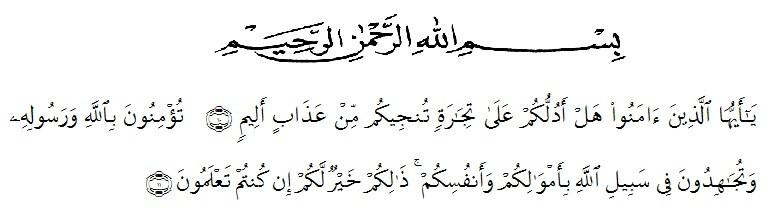 Artinya : Hai orang-orang yang beriman, maukan kau aku tunjukan suatu perniagaan yang dapat menyelamatkan kamu daru azab yang pedih? (10) (Yaitu) kamu beriman kepada Allah dan Rasul-Nya dan berjihad di jalan Allah dengan harta dan jiwamu. Itulah yang lebih baik bagimu, jika kamu mengetahui (11).	Segala puji dan syukur kehadirat Allah SWT, atas rahmat dan ridho Nyalah penulis dapat menyelesaikan penulisan skripsi ini dengan baik yang merupakan syarat guna memperoleh Gelar Sarjana Pendidikan Jurusan Bahasa dan Sastra Indonesia pada Fakultas Ilmu Pendidikan Universitas Muslim Nusantara Al-Washliyah Medan.	Adapun judul skripsi yang penulis buat adalah Menganalisis Nilai Pendidikan Karakter Pada Film “Hickhi” (Cegukkan) dan Implementasi Terhadap Pembelajaran Bahasa Indonesia. Dalam penulisan skripsi ini penulis menyadari bahwa masih banyak kesalahan jauh dari kata sempurna. Oleh karena itu, dengan rendah hati penulis mengharapkan kritik dan saran yang konstruktur untuk kesempurnaan skripsi ini.	Awalnya sangat banyak sekali rintangan ataupun hambatan yang penulis hadapi dalam memulai penulisan skripsi ini. Namun atas berkat bantuan, pengarahan, dan bimbingan yang diterima dari banyak cara, maka semuanya insyallah dapat diatasi dengan baik.Pada kesempatan ini penulis sangat banyak-banyak mengucapkan terima kasih yang sebesar - besarnya untuk pihak yang penulis repotkan serta yang telah memberikan bantuan dan motivasi yang sangat banyak, baik itu dalam bentuk moril atapun material, sehingga penulis dapat menyelesaikan skripsi ini dengan baik. Maka dari itu dengan sepenuh hati, penulis mengucapkan sangat banyak terima kasih sebesar-besarnya kepada :Rektor H. Hardi Mulyono, S.E., M. AP., beserta Pembantu Rektor Universitas Muslim Nusantara Al-Washliyah Medan.Bapak Dekan FKIP Drs. Samsul Bahri, M.Si., beserta Pembantu Dekan dan Staff Pegawai Universitas Muslim Nusantara Al-Washliyah Medan.Bapak Abdullah Hasibuan, S.Pd., M.Pd., sebagai Ketua Program Studi Pendidikan Bahasa dan Sastra Indonesia FKIP UMN Al-Washliyah.Ibu Lisa Septia Dewi.,Br. Ginting., M.Pd. sebagai Dosen Pembimbing yang bersedia meluangkan waktu dan pikiran untuk memberikan bimbingan serta pengarahan dalam penyusunan skripsi ini.Para dosen berserta staf di lingkungan Universitas Muslim Nusantara Al-Washliyah Medan yang telah membekali ilmu pengetahuan yang luas sehingga penulis mampu menyelesaikan skripsi ini.Sangat teristimewa penulis sampaikan sangat banyak terimaa kasih dengan setulus hati yang paling dalam untuk kedua orang tua tercinta, ayahanda Barda Wijaya, S.E dan Ibunda Early Yusmawita, S.E., S.Pd.  Karena atas doa , kasih sayang, motivasi, arahan, dukungan, nasihat, dan pengorbanan yang penulis dapatkan baik dari moril maupun materil yang tak ternilai serta tak pernah putus sampai penulis dapat menyelesaikan studi ke bangku sarjana di Universitas Muslim Nusantara Al Washliyah Medan. Tak lupa juga kepada kakak penulis Febriani Aulia Wijaya. S.T yang telah menemanin penulis serta memberikan motivasi untuk menyelesaikan skripsi ini, kemudian kepada adik penulis tercinta M.Bagas Brahma Wijaya yang siap sedia menemanin penulis untuk menyelesaikan skripsi ini. Tak lupa kepada Keluarga Besar yang selalu memberikan motivasi kepada penulis. Semoga Allah memberikn balasan yang tak terhingga dengan surge-Nya yang mulia.Kemudian kepada sahabat-sahabat seperjuangan mahasiswa PBSI H siang angkatan 2017 terkhusus kepada Nabila Atika Putrid an Earliana Novita Sari karena siap sedia bbersama-sama untuk menyelesaikan studi sarjana di UMN Al-Washliyah Medan.Penulis telah berupaya dengan segala bentuikhtiar yang penulis lakukan dalam penyelesaian skripsi ini. Namun penulis menyadari bahwa masih banyak kekuranagan dari segi isi maupun tata bahasa, hal ini disebabkan karena keterbatasaan pengetahuan dan pengalaman yang penulis miliki. Untuk itu penulis mengharapkan kritik dan saran yang membangun demi kesempurnaan skripsi ini. Kiranyaa isi skripsi ini bermanfaat dalam memperkaya ilmu pengetahuan.Medan,    Agustus 2021Penulis, Rifani Savira Wijaya